М Е Р Е Ж Аучнів Дубенського ліцею №2 Дубенської міської ради Рівненської області станом на 01.09.2021 рокуА кл.l-Б кл.А кл.Б кл.3-A кл.Б кл.А кл.Б кл.16 уч.-	17 уч.23 уч.25 уч.-		25уч. 22 уч.-	25 уч.28 уч.Bcъoгo 1- 4 кл. - 8 —	181 учнiвА кл.Б кл.6-A кл.Б кл.А кл.Б кл.А кл.8- Б кл.9-А кл.Б кл.-	26 уч. 27 уч.24 уч.-		18уч. 27 уч.-	24уч.-	26уч.-	28уч.32 уч.-	30 уч.Всього 5 - 9 кл. — 10 — 262 ученьГ кл.	-		31 уч. 10-M кл.		-	18 уч кл.	-	24 уч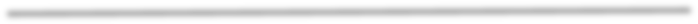 Всього 1 0 - 11 кл. — 3 — 73 ученьВсього в Дубенському ліцеї №2 - 23 класи, в них навчається 516 учнів.